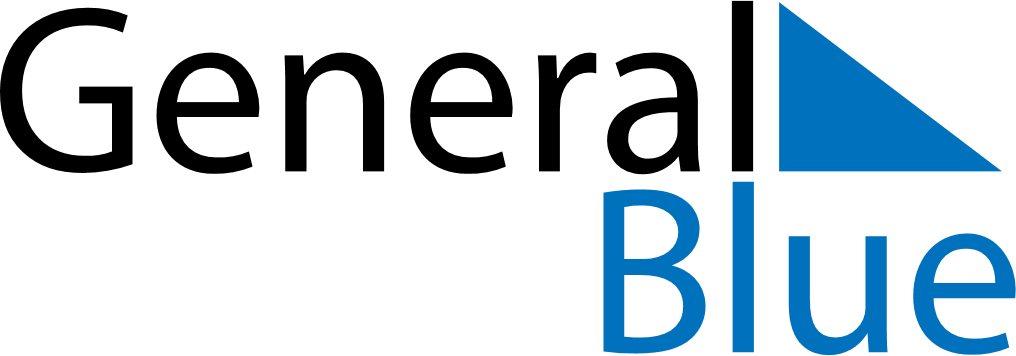 May 2024May 2024May 2024May 2024May 2024May 2024Dongling, Liaoning, ChinaDongling, Liaoning, ChinaDongling, Liaoning, ChinaDongling, Liaoning, ChinaDongling, Liaoning, ChinaDongling, Liaoning, ChinaSunday Monday Tuesday Wednesday Thursday Friday Saturday 1 2 3 4 Sunrise: 4:41 AM Sunset: 6:43 PM Daylight: 14 hours and 1 minute. Sunrise: 4:40 AM Sunset: 6:44 PM Daylight: 14 hours and 4 minutes. Sunrise: 4:39 AM Sunset: 6:45 PM Daylight: 14 hours and 6 minutes. Sunrise: 4:38 AM Sunset: 6:46 PM Daylight: 14 hours and 8 minutes. 5 6 7 8 9 10 11 Sunrise: 4:36 AM Sunset: 6:48 PM Daylight: 14 hours and 11 minutes. Sunrise: 4:35 AM Sunset: 6:49 PM Daylight: 14 hours and 13 minutes. Sunrise: 4:34 AM Sunset: 6:50 PM Daylight: 14 hours and 15 minutes. Sunrise: 4:33 AM Sunset: 6:51 PM Daylight: 14 hours and 18 minutes. Sunrise: 4:31 AM Sunset: 6:52 PM Daylight: 14 hours and 20 minutes. Sunrise: 4:30 AM Sunset: 6:53 PM Daylight: 14 hours and 22 minutes. Sunrise: 4:29 AM Sunset: 6:54 PM Daylight: 14 hours and 24 minutes. 12 13 14 15 16 17 18 Sunrise: 4:28 AM Sunset: 6:55 PM Daylight: 14 hours and 26 minutes. Sunrise: 4:27 AM Sunset: 6:56 PM Daylight: 14 hours and 28 minutes. Sunrise: 4:26 AM Sunset: 6:57 PM Daylight: 14 hours and 30 minutes. Sunrise: 4:25 AM Sunset: 6:58 PM Daylight: 14 hours and 32 minutes. Sunrise: 4:24 AM Sunset: 6:59 PM Daylight: 14 hours and 34 minutes. Sunrise: 4:23 AM Sunset: 7:00 PM Daylight: 14 hours and 36 minutes. Sunrise: 4:22 AM Sunset: 7:01 PM Daylight: 14 hours and 38 minutes. 19 20 21 22 23 24 25 Sunrise: 4:21 AM Sunset: 7:02 PM Daylight: 14 hours and 40 minutes. Sunrise: 4:21 AM Sunset: 7:03 PM Daylight: 14 hours and 42 minutes. Sunrise: 4:20 AM Sunset: 7:04 PM Daylight: 14 hours and 44 minutes. Sunrise: 4:19 AM Sunset: 7:05 PM Daylight: 14 hours and 45 minutes. Sunrise: 4:18 AM Sunset: 7:06 PM Daylight: 14 hours and 47 minutes. Sunrise: 4:17 AM Sunset: 7:07 PM Daylight: 14 hours and 49 minutes. Sunrise: 4:17 AM Sunset: 7:08 PM Daylight: 14 hours and 50 minutes. 26 27 28 29 30 31 Sunrise: 4:16 AM Sunset: 7:08 PM Daylight: 14 hours and 52 minutes. Sunrise: 4:15 AM Sunset: 7:09 PM Daylight: 14 hours and 53 minutes. Sunrise: 4:15 AM Sunset: 7:10 PM Daylight: 14 hours and 55 minutes. Sunrise: 4:14 AM Sunset: 7:11 PM Daylight: 14 hours and 56 minutes. Sunrise: 4:14 AM Sunset: 7:12 PM Daylight: 14 hours and 58 minutes. Sunrise: 4:13 AM Sunset: 7:13 PM Daylight: 14 hours and 59 minutes. 